Fall 2018 Grant Eligibility Status75-100% is fully eligible, 0-75% please contact the Grants Officer at umaine.gsg.grants@gmail.com to discuss eligibility.Graduate Student GovernmentUniversity of MaineOffice of the Grants Officer5755 Stodder HallOrono, ME 04469-5755Tel: (207) 370-9264www.umaine.edu/gsg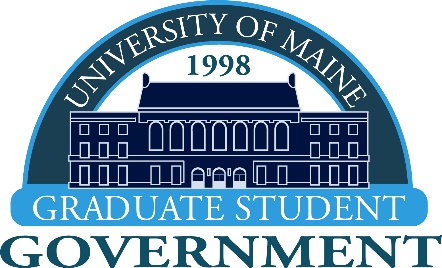 Departments9/5/189/19/1810/3/1810/17/1810/31/1811/14/1811/28/1812/12/18Total %Anthropology and Env. PolicyXXXXXXXX100Biology & EcologyXXXXXXX87.5Biomedical Sciences & EngineeringXXXXXXX87.5Business AdministrationXXXXXX75Chemical & Biological EngineeringXXXXXX75ChemistryXXXXXXXX100Civil & Environmental EngineeringXXXXXXX87.5Climate Change InstituteXXXXXXXX100Communication & JournalismXXXXXXXX100Communication Sciences & DisordersXXXXXXXX100Computing & Information Science0Earth & Climate ScienceXXXXXXXX100Ecology & Env. SciencesXXXXXXX87.5EconomicsXXXXXXX87.5Education & Human Development - Child Development & Human RelationsX12.5Education & Human Development -  Higher Education, KinesiologyXXXXXXXX100Education & Human Development – Educational LeadershipXXXXXX75Electrical & Computer Engineering0EnglishXXXX50Food & AgricultureXXXXXXXX100Forest Resources(non-thesis) XXXXXXX87.5Forest Resources(thesis)XXXXXXX87.5HistoryXXXXXX75Interdisciplinary0IntermediaXXXXXX87.5Marine SciencesXXXXXX75Master of Science in TeachingXXXXXX75Mathematics & Statistics0Mechanical EngineeringXXXXXXXX100Modern Languages & Classics0Molecular & Biomedical SciencesXXXXXXXX100Nursing0Performing Arts0Physics & AstronomyXXXXXXX87.5Policy & International AffairsXXXXXXX87.5PsychologyXXXXXXXX100Social WorkXXXXXX75Wildlife, Fisheries, & Conservation BiologyXXXXXXXX100